Publicado en Madrid el 10/08/2020 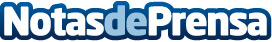 Fundación United Way y la Asociación Creática impulsan Techno Camps para evitar el abandono escolar de cara a septiembreLa Fundación United Way y la Asociación Creática están desarrollando Techno Camps, una innovadora actividad organizada para evitar que los jóvenes en riesgo de exclusión social abandonen los estudios este próximo mes de septiembre, un riesgo indudable que se ve agravado por la crisis del Covid-19Datos de contacto:United WayUnited WayUnited WayNota de prensa publicada en: https://www.notasdeprensa.es/fundacion-united-way-y-la-asociacion-creatica Categorias: Medicina Inteligencia Artificial y Robótica Educación Madrid http://www.notasdeprensa.es